CERTIFICATE OF ANALYSISSECTION 1. PRODUCT AND COMPANY IDENTIFICATIONProduct name: Cosmetic Grade Glitter Product code: FCH711Production date: Feb. 11, 2020 ~ Feb.18, 2020Expiry date: Feb. 18, 2023Supplier: Zhongshan Zhongtai Pigment Co., Ltd.SECTION 2. INFORMATION ON SPECIFICATIONSECTION 3. INFORMATION ON INGREDIENTSSECTION 4. TEST REPORT ON HEAVY METALS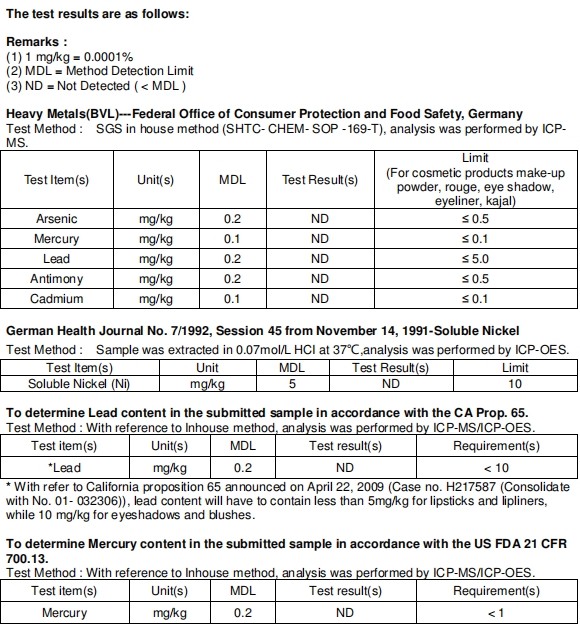 ProductCodeColorThicknessSolvent-resistanceHeat ResistanceLight/UV ResistanceShapesizeFD&CColorantD&C ColorantPigmentPH ValueSurface DegradabilityFCH711Sky Blue25μm✘160~170℃3.5Hexagon0.08~3mm✔--7.8✔Key IngredientCAS NO.EC NO.Target%Polyethylene terephthalate25038-59-9607-507-197.89Acrylates copolymer25133-97-5607-559-51.8Aluminum7429-90-5231-072-30.01FD&C Blue 1 (CI.42090)3844-45-9223-339-80.24FD&C Yellow 5(CI.19140)1934-21-0217-699-50.06